Medienmitteilung Juni 2018Kurzmitteilung:European HEALTH & SPA Award 2018: Diana Sicher-Fritsch, der Spa-Leiterin im MentalSpa-Resort Fritsch am Berg oberhalb von Bregenz am Bodensee, wurde am 20. Juni 2018 im Rahmen eines spektakulären Gala-Abends in Wien der renommierte European HEALTH & SPA Award 2018 in der Kategorie Best SPA Manager verliehen. Auch in der Kategorie Best Spa Hotel konnte das MentalSpa-Resort Fritsch am Berg einen hervorragenden 2.Platz belegen. Das Haus bietet eine außergewöhnliche Mischung aus Design und Lifestyle am unvergleichlichen Panorama-Platz und zugleich ein durchdachtes MentalSpa-Konzept.European HEALTH & SPA Award 2018: And the winner is… zweimal das MentalSpa-Resort Fritsch am BergDas MentalSpa-Resort Fritsch am Berg nahe Bregenz oberhalb des Bodensees hat bei der diesjährigen Verleihung des European HEALTH & SPA Awards gleich zweimal abgeräumt: Diana Sicher-Fritsch, Leiterin des Mental Spa, gewinnt den European HEALTH & SPA Award in der Kategorie Best SPA Manager und das Resort Fritsch belegt in der Kategorie Best Hotel Spa den zweiten Platz.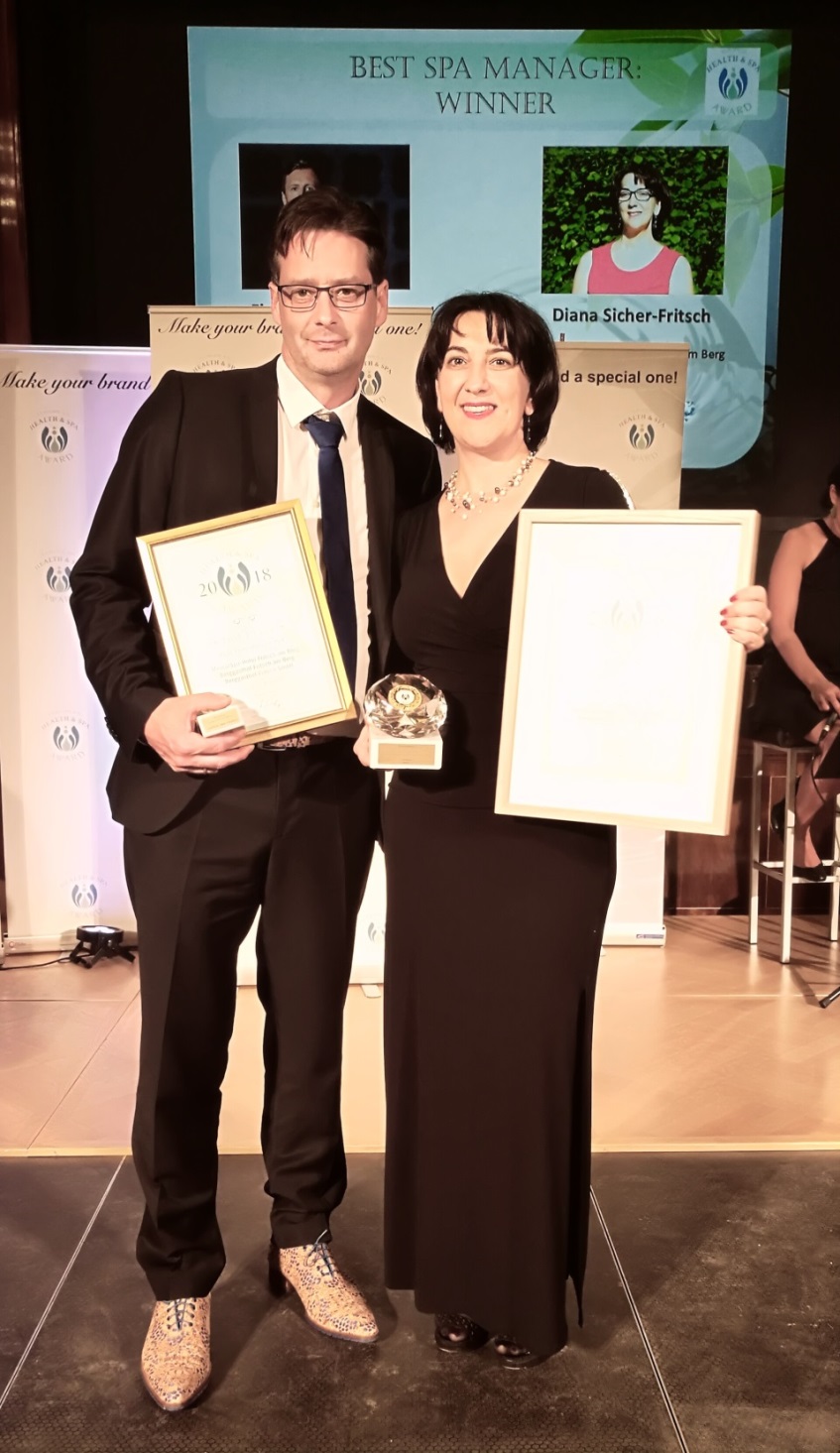 Bildtext: Diana Sicher-Fritsch und Thomas Fritsch vom Mental-SPA-Resort Fritsch am Berg„Für uns ist es eine große Ehre, beim European HEALTH & SPA Award gleich in zwei Kategorien erfolgreich zu sein“, sagt Diana Sicher-Fritsch. „Mit unserem besonderen Wellness-Konzept konnten wir im europaweiten Vergleich mit renommierten Häusern in der Kategorie Best Spa Hotel den zweiten Platz erreichen.“ Dass auch die Umsetzung des Gesundheits- und Wellness-Konzepts im MentalSpa-Resort Fritsch am Berg hervorragend sei, bestätige der Sieg in der zweiten Kategorie als bester Spa Manager, der an Diana Sicher-Fritsch als Leiterin des Mental Spa ging. Die Spa-ManagerInnen wurden in sechs Kriterien wie persönliche, operative, fachliche, Branchen-Kompetenz und Kreativität bewertet.„Eine Quereinsteigerin, die sich sehr viele unterschiedliche Qualifikationen angeeignet hat.  Durch Ihre zusätzliche Ausbildung zum Mental-Coach, zur Lebensberaterin und Präventologin, bringt sie auch die notwendige Autorität und Persönlichkeit mit, um mit viel Empathie und Leidenschaft Ihr Mental-Spa-Projekt umzusetzen“, heißt es in der Laudatio zum HEALTH & SPA Award. Diana Sicher-Fritsch, frisch gekürte Spa-Managerin des Jahres, kreiere mit Ihren sehr freundlichen Mitarbeiterinnen eine besondere Atmosphäre. Abgesehen vom innovativen Konzept, strebe sie auch kontinuierlich nach hohen Qualitätsstandards. Ein Award, der für Innovation und Qualität stehtDer European HEALTH & SPA Award gilt als „Oscar“ der Wellness- und Gesundheitsbranche und stellt die höchste Auszeichnung für Gesundheitsunternehmen dar. Jedes Jahr werden Produktinnovationen und die neuesten Trends der Wellness-Branche im europäischen Raum präsentiert. Auch dieses Jahr wurden wieder hochkarätige Vertreter der Wellnessbranche für ihre herausragenden Leistungen prämiert.Zu den Teilnehmern gehörten SPA- und Wellnessbetriebe sowie Hersteller innovativer Kosmetik- und Gesundheitsprodukte aus ganz Europa. Die Unternehmen mussten sich in einem zweistufigen Verfahren, unter anderem im Rahmen von Mystery Checks, anspruchsvollen Testern stellen. Die in diesem Jahr 40 Nominierten haben in den Bereichen gesundheitlicher Nutzen, Nachhaltigkeit, Corporate Social Responsibility, Wirtschaftlichkeit, Kreativität, Angebot und Service höchste Qualitätsstandards bewiesen und sich gegen die Mitbewerber durchgesetzt.Fritsch am Berg: Lifestyle, Design und MentalSpa„Wir sind glücklich, bei einem europaweiten Award, der mit Mystery-Checks extrem hohe Auswahlkriterien voraussetzt, diese Auszeichnungen erreicht zu haben“, freuen sich die Fritsch-Gastgeber Thomas Fritsch und Diana Sicher-Fritsch. Mit Ihrem MentalSpa-Resort oberhalb von Bregenz am Bodensee bieten sie eine außergewöhnliche Mischung aus Design und Lifestyle am unvergleichlichen Panorama-Platz und zugleich ein durchdachtes MentalSpa-Konzept sowie eine herzlich-familiäre Atmosphäre.  Informationen: 4 Sterne MentalSpa-Resort Fritsch am Berg, Buchenberg 10, A-6911 Lochau (Bregenz) am Bodensee, Tel: +43 5574 43029, www.fritschamberg.at         Text- & Bilder-Download unter www.pressegroup.com. Veröffentlichung gegen Belegexemplar!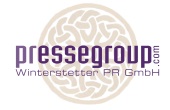 Pressebetreuung: Barbara Angerer-Winterstetter, pressegroup.com Winterstetter PR GmbH, D-80333 München, Löwengrube 10, Büro: D-86316 Friedberg, Ludwigstr. 9, Tel +49/89/418 518-91, dialog@pressegroup.com 